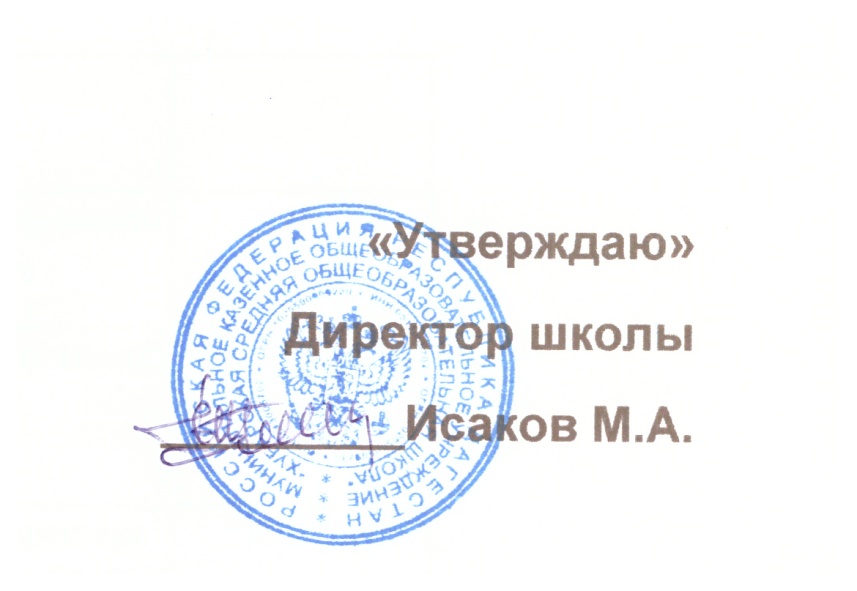 ИНСТРУКЦИЯдежурному техслужащему и сторожу, осуществляющемуконтрольно-пропускной режим в школеВ целях обеспечения антитеррористической и пожарной безопасности дежурный техслужащий должен выполнять следующие действия:1.  При приеме дежурства от сторожа перед началом рабочего дня совершать обязательный обход территории и здания школы. На открытой территории в обязательном порядке осматривать , целостность ограждения, телефонной линии, дверей и замков, состояние окон и решеток, необходимо обращать внимание также на деревья и кустарники, столбы и стены зданий. В помещениях особое внимание уделять осмотру таких мест, внутренние электрощитовые и распределительные коробки, осветительные плафоны, а также места за батареями отопления, места для хранения уборочного инвентаря, проверять наличие противопожарного инвентаря.2.  Разрешать посетителям вход в здание школы только по предъявлению ими документа, удостоверяющего личность.3.  Осуществлять регистрацию прибывшего в «Журнале учета посетителей», в котором указываются Ф.И.О., вид и номер документа, удостоверяющего личность, к кому прибыл посетитель, время прибытия и время убытия посетителя.4.  В случае возникновения конфликтных ситуаций, связанных с допуском посетителей в здание школы способствовать тактичному их разрешению и действовать по указанию директора школы или его заместителя.5.  Осуществлять постоянный контроль над соблюдением обучающимися и работниками школы противопожарного режима в районе поста и на маршрутах обхода здания и территории.6.  В случае вынужденной эвакуации из здания выполнять порядок действий обслуживающего персонала по эвакуации, обучающихся и тушению пожара. и сторожиМуталибов Багавдин ____________________Курбанова Рупият ______________________Хайбулаева Арапат_____________________Халилова Асият________________________Джансулаева Бика_______________________Зургараева РаисаТ________________Джансулаев Насирдин_______________Хайбулаев Хайбула___________________